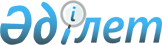 О переименовании улицРешение акима села Ахмет Нуринского района Карагандинской области от 26 октября 2017 года № 3. Зарегистрировано Департаментом юстиции Карагандинской области 3 ноября 2017 года № 4433
      В соответствии с Законом Республики Казахстан "О местном государственном управлении и самоуправлении в Республике Казахстан" от 23 января 2001 года, Законом  Республики Казахстан "Об административно-территориальном устройстве Республики Казахстан" от 8 декабря 1993 года и заключением Карагандинской областной ономастической комиссии от 4 июля 2017 года, аким села Ахмет Нуринского района РЕШИЛ:
      1. Переименовать улицы села Ахмет Нуринского района:
      1) улицу Гагарина в улицу Ғарышкерлер;
      2) улицу Лермонтова в улицу Достық;
      3) улицу Механизатор в улицу Бірлік;
      4) улицу Мира в улицу Бейбітшілік;
      5) улицу Молодежная в улицу Жастар;
      6) улицу Набережная в улицу Наурыз;
      7) улицу Новая в улицу Бәйтерек;
      8) улицу Озерная в улицу Тәуелсіздік;
      9) улицу Речная в улицу Нұра;
      10) улицу Садовая в улицу Атамекен;
      11) улицу Степная в улицу Сарыарқа.
      2. Контроль за исполнением настоящего решения оставляю за собой.
      3. Настоящее решение вводится в действие по истечении десяти календарных дней после дня первого официального опубликования.
					© 2012. РГП на ПХВ «Институт законодательства и правовой информации Республики Казахстан» Министерства юстиции Республики Казахстан
				
      Исполняющий обязанности
акима села 

С. Ишанкулов
